TO SUCCEED IN LIFE, YOU NEED THREE THINGS:A WISHBONE,A BACKBONE AND A FUNNY BONE.
MAYFAIR CARE CENTRE RECREATION CALENDAR OF EVENTS FOR MARCH 2018MAYFAIR CARE CENTRE RECREATION CALENDAR OF EVENTS FOR MARCH 2018MAYFAIR CARE CENTRE RECREATION CALENDAR OF EVENTS FOR MARCH 2018MAYFAIR CARE CENTRE RECREATION CALENDAR OF EVENTS FOR MARCH 2018MAYFAIR CARE CENTRE RECREATION CALENDAR OF EVENTS FOR MARCH 2018MAYFAIR CARE CENTRE RECREATION CALENDAR OF EVENTS FOR MARCH 2018MAYFAIR CARE CENTRE RECREATION CALENDAR OF EVENTS FOR MARCH 2018MAYFAIR CARE CENTRE RECREATION CALENDAR OF EVENTS FOR MARCH 2018SUNDAYSUNDAYMONDAYTUESDAYWEDNESDAYTHURSDAYFRIDAY SATURDAYROOM LEGEND:(B) BRITANNIA(FL) FRONT LOUNGE(FP) FRONT PATIO(G) GLENMORE(GC) GARDEN COURT(H) HERITAGE(LIB) LIBRARY(R) RIDEAU(TW) THERAPY WING(W) WINGSROOM LEGEND:(B) BRITANNIA(FL) FRONT LOUNGE(FP) FRONT PATIO(G) GLENMORE(GC) GARDEN COURT(H) HERITAGE(LIB) LIBRARY(R) RIDEAU(TW) THERAPY WING(W) WINGS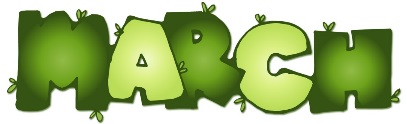 1   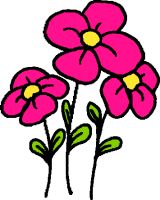 2   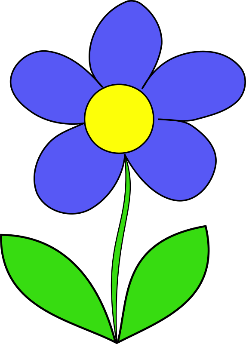 3     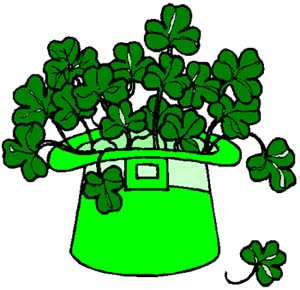 45 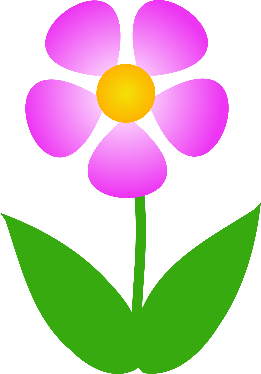 5 6     9:15 Fabulous Nails (W)9:45 Creative Movement (LIB)10:45 Knitting Club (FL)10:45 OUTING TO CARRIAGE HOUSE INN (TW) 2:00 Baking (TW) 2:15 Brain Games (R)2:30 Music Appreciation (LIB)3:30 Get To Know You (H)4:00 News and Views (LIB)6:30 Shuffleboard (TW) 7      10:00 ANGLICAN CHURCH SERVICE (TW)10:30 Crib (G)11:00 Get To Know You (B)1:00-2:00 Card Club (FL)1:15 Shuffleboard (TW)1:30 CLOSED MUSIC SESSION (LIB)2:15 Shuffleboard (TW)2:30 Fabulous Nails (W) 3:00  Get To Know You (G)3:00 SUE TAYLOR ENTERTAINS (DR)4:00 Create & Construct
(TW)6:30 Jeopardy (TW)89:45 CATHOLIC MASS (TW)10:00 Trivial Pursuit (LIB)10:00 Connect 4 (R)10:45 OUTING TO BOSTON PIZZA (TW)11:15 Mandala Coloring (TW)1:30 Card Bingo (TW)2:15 Rhythm Band (LIB)2:15 Bean Bag Toss (TW)3:45 News and Views (LIB)4:00 Sing With Me (TW)4:00 Ball Toss (R/B)6:30 Horse Racing (TW)99:45 Painting (TW)9:45 Let’s Get A Move On (B)10:30 JAVA MUSIC CLUB (LIB)10:45 Brain Games (R/B)11:00 Let’s Chat (FL)2:30 WELCOME AND BIRTHDAY PARTY WITH SPECIAL GUESTS: EGOR UKOLOFF AND AL MUIRHEAD (DR)2:30 Hand Spa (LIB)4:00 Shuffleboard (TW)10     8:00 WOMEN’S BREAKFAST CLUB (TW) 10:45 Creative Moment (TW)2:00 Music Appreciation (LIB) MAYFAIR CARE CENTRE RECREATION CALENDAR OF EVENTS FOR MARCH 2018MAYFAIR CARE CENTRE RECREATION CALENDAR OF EVENTS FOR MARCH 2018MAYFAIR CARE CENTRE RECREATION CALENDAR OF EVENTS FOR MARCH 2018MAYFAIR CARE CENTRE RECREATION CALENDAR OF EVENTS FOR MARCH 2018MAYFAIR CARE CENTRE RECREATION CALENDAR OF EVENTS FOR MARCH 2018MAYFAIR CARE CENTRE RECREATION CALENDAR OF EVENTS FOR MARCH 2018MAYFAIR CARE CENTRE RECREATION CALENDAR OF EVENTS FOR MARCH 2018SUNDAYMONDAYTUESDAYWEDNESDAYTHURSDAYFRIDAYSATURDAY11TODAY IS THE START OF DAYLIGHT SAVINGSTIME!TURN YOUR CLOCK AHEAD BY ONE HOUR!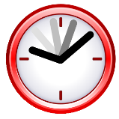 2:30ST. ANDREW’S UNITEDCHURCH SERVICE(TW)12   9:45 Mandala Coloring  (FL) 10:30 ERNA PLAYS PIANO (TW)  11:00 How Is It Spelled (LIB)1:00-2:00 Card Club (FL)1:30 Get A Move On (LIB)2:30 Rhythm Band (LIB)3:30 Hand Spa (R/B)4:00 Get To Know You (R) 4:00 Bible Study (LIB)6:30 RAYMOND PLAYS PIANO (FL)139:15 Fabulous Nails (W)9:45 Creative Movement (LIB)10:45 Knitting Group (FL)10:45 Get To Know You (H)10:45 OUTING TO THE GREY EAGLE CASINO (TW) 2:00 Trivial Pursuit (FL) 2:15 Brain Games (G)2:30 Music Appreciation (LIB)4:00 News and Views (LIB)6:00 Shuffleboard (TW) 1410:30 Crib Club (TW) 11:00 Get To Know You (B)1:00-2:00 Card Club (FL)1:15 Shuffleboard (TW)1:30 CLOSED MUSIC SESSION (LIB)2:15 Shuffleboard (TW) 2:30 Ball Toss (R/B) 3:00  Get To Know You (G)4:00 Create & Construct
(TW)6:30 Family Feud (TW)159:45 CATHOLIC MASS (TW)10:00 Trivia Pursuit  (LIB)10:30 Good Ol’ Days (FL)10:45 OUTING TO CHIANTI’S (TW)1:30 Card Bingo (TW)2:15 Rhythm Band (LIB)2:15 Carpet Bowling  (TW)3:45 Songs of Faith (LIB)4:00 Sing With Me (TW)4:00 Balloon Badminton (R/B)6:30 Horse Racing (TW)16  9:45 Let’s Get A Move On (B)9:45 Painting (TW)10:30 JAVA MUSIC CLUB (LIB)11:45 News and Views (R)2:15 ST. PATRICK’S DAY PARTY (TW)4:00 Brain Games/Trivial Pursuit (LIB) 17 HAPPYST. PATRICK’S DAY EVERYONE!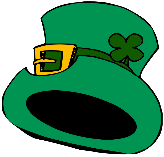 18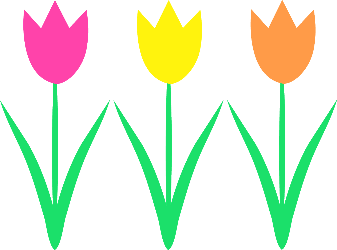 19 8:00 MEN’S BREAKFAST CLUB (TW) 9:00 FOOT CARE CLINIC (TW)9:45 Mandala Coloring (FL) 10:00 Rhythm Band (LIB)11:00 Get To Know You (R)11:00 How Is It Spelled (LIB)1:00-2:00 Card Club (FL)1:00 Get A Move On (LIB)3:30 Hand Spa (R/B)4:00 Bible Study (LIB)6:30 RAYMOND PLAYS PIANO (FL)20    TODAY IS THE FIRSTDAY OF SPRING!9:00 FOOT CARE CLINIC (TW)9:15 Fabulous Nails (W)9:45 Creative Movement (LIB)10:45 Knitting Group (FL)10:45  Get To Know You (H)1:00 OUTING TO CENTURY BOWLING (TW) 2:00 Baking (TW) 2:15 Brain Games (B)2:30 Music Appreciation (LIB)4:00 News and Views (LIB)6:30 Shuffleboard (TW) 2110:30 Crib Club (TW) 11:00 Get To Know You (B)1:00-2:00 Card Club (FL)1:15 Shuffleboard (TW)1:30 CLOSED MUSIC SESSION (LIB)2:15 Shuffleboard (TW)2:30 Fabulous Nails (W)3:00  Get To Know You (G)3:00 SUE TAYLOR ENTERTAINS (DR)4:00 Create & Construct
(TW)6:30 Price Is Right (TW)229:45 CATHOLIC MASS (TW)10:00 Trivia Pursuit (LIB)10:00 Connect 4 (R)10:45 OUTING TO TOP DOGS AND DENNY’S (TW) 11:15 Mandala Coloring (TW)1:30 Card Bingo (TW)2:15 Rhythm Band (LIB)2:15 Hula Archery (TW)3:45 Sing With Me (LIB)4:00 Good Ol’ Days (LIB)4:00 Let’s Chat (FL)6:30 Horse Racing (TW)239:45 Let’s Get A Move On (B)9:45 Painting (TW)10:30 JAVA MUSIC CLUB (LIB)11:00 Let’s Chat (FL)2:30 CRAIG WEST ENTERTAINS FOR KELTIE’S BIRTHDAY (DR)4:00 Shuffleboard (TW)24   9:00 Let’s Get A Move On (TW)10:30 Trivial Pursuit (LIB)1:30 Bean Bag Toss (TW)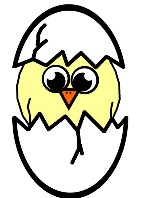 252:00ST. PETER’S ANGLICANCHURCHSERVICE(TW)26 9:45 Painting/ Mandala Coloring (TW)9:45 RESIDENT COUNCIL MEETING (LIB)11:00 How Is It Spelled (LIB)1:00-2:00 Card Club (FL)1:30 Get A Move On (LIB)1:45 Get To Know You (R) 2:30  Rhythm Band (LIB) 3:30 Hand Spa (R/B)4:00 Bible Study (LIB)6:30 RAYMOND PLAYS PIANO (FL)27  9:15 Fabulous Nails (W)9:45 Creative Movement (LIB)9:45 OUTING TO THE TELUS SPARK CENTRE (TW)10:45 Knitting Group (TW)10:45  Get To Know You (H)2:00 Trivial Pursuit (LIB)2:15 Brain Games (H)2:30 Music Appreciation (LIB)4:00 News and Views (FL)6:30 Shuffleboard (TW) 2810:30 Crib Club (TW)11:00 Get To Know You (B)1:00-2:00 Card Club (FL)1:15 Shuffleboard (TW)1:30 CLOSED MUSIC SESSION (LIB)2:15 Shuffleboard (TW)2:30 Ball Toss  (W)3:00  Get To Know You (G)4:00 Create & Construct
(TW)6:30 Who Wants To Be A Millionaire (TW)299:45 CATHOLIC MASS (TW)10:00 Trivial Pursuit (LIB) 10:30 Mandala Coloring (R)12:45 OUTING TO THE FIRE FIGHTER’S MUSEUM (TW)1:30 Card Bingo (TW)2:15 Rhythm Band (LIB)2:15 Ladder Ball (TW)4:00 Sing With Me (TW)6:30 Horse Racing (TW)30    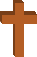 Good Friday9:45 Painting (TW) 2:00 Ladder Ball (TW)4:00 Brain Games/Trivial Pursuit (LIB) 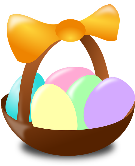 318:00 WOMEN’S BREAKFAST CLUB (TW)10:45 Sing With Me (LIB)2:00 Bean Bag Toss (TW) 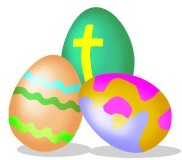 